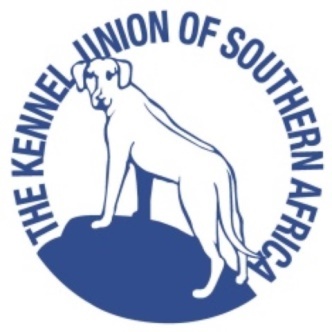 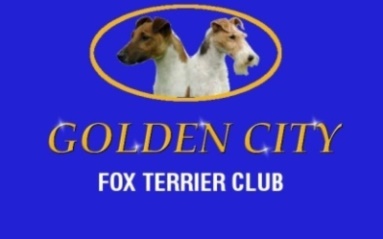 2ND  CHAMPIONSHIP SHOW18TH MAY 2019VENUE;                 GOLDFIELDS SHOWGROUNDS,  BEDFORDVIEWTIME:                     10H00JUDGES: MRS E. FEKETE  (AUSTRALIA)  Breed		MRS J. HUBBARD:  Child and Junior Handlers,   Open HandlersENQUIRIES:           YVONNE MURGATROYD.  0725050665/011 7563591goldencity.ftc@gmail.comENTRIES CLOSE:     6. MAY  2019ENTRIES TO:            goldencity.ftc@gmail.comENTRY FEES:            R100.00 for first three dogs, R80.00 thereafter. Bred Classes		R10.00  Challenge Classes.BANK DETAILS:       STANDARD BANK, KEY WEST.   ACC: 015542955   Bank Code: 015841                               Please add R18.00 for cheque deposits.CATALOGUE            R30.00 to be paid with entriesCLASSES:   Baby Puppy* (4-6 months)  Minor Puppy (6-9 months)  Puppy (9-12                                                      Months)  Junior, Graduate,  S.A Bred, Open,Champions  ,**Veterans.CHALLENGE CLASSES:   Sire/Dam & Progeny,   Best Head,   Best Gait.	    On completion of breed classes (Except Baby Puppy) Best of Breed will be judged, followed by                                    	    Best Puppy,  Best Junior, Best SA Bred,  Best in Show, thereafter Baby Puppy Dog and Bitch classes will be Judged, followed by Best Baby Puppy.*Not eligible for CC or BOB** Not eligible for CC.Child and Junior HandlersCHAIRMAN:                    Mr F. SephtonSECRETARY:                    Mrs Y. Murgatroyd            SHOW MANAGER:         Mr. A SheasbyVET ON CALL:                  DR. R. EhrlichPLEASE NOTE
Only dogs with a KUSA Registration Number are eligible to enter shows and those dogs which have been given showing clearance from the KUSA office for this show.

Exhibit numbers may be collected from the show office on the first day for all events or prior to the commencement of judging at each show.Bitches in season are permitted, but exhibitors should show respect for others.
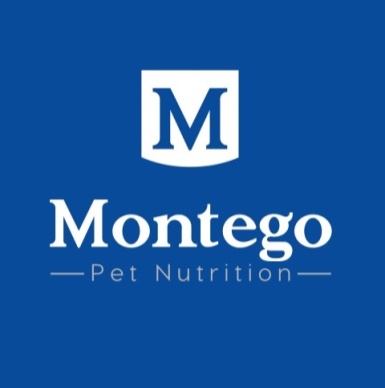 THIS SHOW/EVENT WILL BE HELD UNDER THE RULES & REGULATIONS OF THE KENNEL UNION OF SOUTHERN AFRICA"All exhibitors are personally responsible for the control of their dogs at all times and shall be personally liable for any claims which may be made in respect of injuries which may arise or be caused by their dogs."
The mating of bitches within the precincts of the Show is forbidden.
Puppies under four (4) months are not eligible for competition.
The committee reserves the right to appoint other judges.
The committee reserves the right to withdraw judging contracts and to combine groups.
All dogs are to be kept on leash at all times
Conditions attracting immediate disqualification are set out in Reg. 4 of Schedule 4 and Reg. 31 of Schedule 3RIGHT OF ADMISSION IS RESERVED.